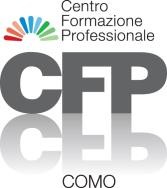 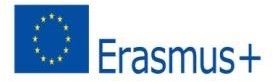 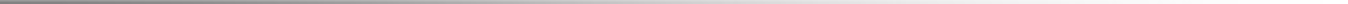 PARTECIPAZIONE MOBILITA’ INTERNAZIONALE – MOBILITA’ DI LUNGO PERIODOPROGRAMMA ERASMUS PLUS – 2022-1-IT01-KA121-VET00005473 e 2023-1-IT01-KA121-VET-000122934 – MOBILITA’ INDIVIDUALE AI FINI DELL’APPRENDIMENTO PROGETTO "EUROVOCATIONAL+”ANNO FORMATIVO 2023/2024Avendo preso visione degli esiti delle selezioni pubblicati CONFERMA LA PROPRIA PARTECIPAZIONEal PROGETTO ERASMUS PLUS "EUROVOCATIONAL+" – ID ________________________________ 		con destinazione	(indicare la destinazione) ____________________________________E SI IMPEGNA A:partecipare alle attività di preparazione e agli incontri di pianificazione organizzativa che verranno promossi da AFOL COMO nell'ambito del programmaA utilizzare in modo attivo la piattaforma di formazione linguistica OLS messa a disposizione dal programma ERASMUS PLUS, e a redigere questionari e relazioni richiesti dal programma. È obbligatoria la frequenza di almeno un’ora settimanale di formazione online, a partire dalla data di accesso al portale on line.rispettare gli impegni previsti nei confronti di AFOL COMO, del partner ospitante e della/e aziende sede del tirocinio/ percorso in apprendistatodocumentare la propria esperienza attraverso gli strumenti e le modalità che verranno indicati da AFOL COMOpartecipare attivamente e rispondere tempestivamente alle azioni di monitoraggio e tutoraggio a distanzaINOLTREFatti salvi gli obblighi assicurativi previsti dalla polizza stipulata da AFOL COMOSOLLEVAL’Istituzione formativa da ogni responsabilità in rapporto a eventuali danni subiti o causati nei confronti di persone o cose, durante il periodo di svolgimento del progetto.CONSAPEVOLE CHE PER TUTTA L’ESPERIENZA DI STAGE VIGE IL SEGUENTE REGOLAMENTO DI COMPORTAMENTO e GESTIONE DELLA MOBILITA’:Il Beneficiario dovrà tenere un comportamento adeguato e responsabile nei confronti di cose e persone, ogni trasgressione sarà sanzionata a livello disciplinare influenzando la permanenza all'interno del ProgettoIl Beneficiario è tenuto al rispetto del programma di formazione, di apprendistato o di tirocinio, alla frequenza puntuale delle attività previste e alla tenuta della documentazione relativa all’esperienza di mobilità.Il Beneficiario è tenuto alla cura, al riordino e alla pulizia dell’alloggio/ camera che verrà assegnata con	l’impegno a lasciarlo nelle medesime condizioni in cui è stato consegnato all’inizio del periodo di soggiorno.	Il Beneficiario in tirocinio riceverà, nel limite del finanziamento assegnato attraverso il programma Erasmus+, un supporto finanziario destinato a sostenere le seguenti voci di spesa: coperture assicurative, viaggio, sussistenza (vitto e alloggio, trasporti locali, attività culturali di conoscenza del paese ospitante).Il Beneficiario è tenuto a raccogliere, registrare e archiviare tutti gli scontrini/biglietti di trasporto, giustificativi pasto, ingressi a musei, spettacoli anche se cumulativi e ricevute legate all’utilizzo del contributo ricevuto attraverso il programma Erasmus+ (si precisa che nel contributo non sono previste le spese personali legati a acquisti e svaghi).Il Beneficiario in tirocinio deve essere dotato durante il soggiorno di una somma di denaro pari o superiore al valore del contributo ricevuto dal CFP per spese di sussistenza.Il Beneficiario è tenuto ad avere con sé carta di identità in corso di validità e/o passaporto, carta regionale dei servizi e Green Pass qualora richiesto.Il Beneficiario è tenuto a portare con sé eventuale documentazione inerente a malattie o problematiche sanitarie in corso e prescrizioni mediche per eventuali trattamenti farmacologici permanenti (è determinante avere le dosi necessarie per tutto il periodo di stage).Il Beneficiario è tenuto portare con sé tablet o altra strumentazione utile per la documentazione dell’esperienza di mobilità.Il Beneficiario è tenuto a impegnarsi a realizzare prodotti multimediali che documentino l’esperienza vissuta: stage, aspetti culturali e ricreativi.Il Beneficiario dovrà realizzare, al rientro, una presentazione dell’esperienza su supporto ppt, integrato con video e immagini acquisite durante l’esperienza (E- Portfolio) ed è tenuto alla presentazione del proprio prodotto personale in sede di Assesment finale, secondo le modalità e i tempi definiti da AFOL COMO.Successivamente al rientro dalla mobilità, l’Allievo/a è tenuto, alla compilazione del Questionario di soddisfazione e del Test linguistico di Assesment previsti dal Programma Erasmus+;Gli impegni sopra indicati sono vincolanti ai fini della partecipazione all’esperienza di mobilità e si intendono obbligatori, pena il recupero delle somme necessarie alla realizzazione della mobilità specificate nel Contratto Erasmus+ di ciascun destinatario.A seguito della firma della presente, AFOL COMO provvederà alla erogazione ai beneficiari delle somme relative alle spese di viaggio e sussistenza entro il limite del finanziamento assegnato. In caso di mancata partenza dovuta a qualsiasi ragione tali somme dovranno essere restituite.AFOL COMO provvederà inoltre alla prenotazione e alle relative spese per gli alloggi per gli Allievi tirocinanti per tutto il periodo di mobilità: nel caso di rinuncia del partecipante, precedente o in itinere rispetto alla mobilità, non documentato da specifico certificato medico di impossibilità a partecipare o da altre causa di forza maggiore documentate, comporta il mancato riconoscimento delle spese sostenute da parte dell’Agenzia nazionale e il conseguente addebito alla famiglia delle spese sostenute per la mobilità stessa;Luogo e data	Firma del Beneficiario per conferma della partecipazione e accettazione delle condizioni:Firma di un genitore per presa visione e accettazione (anche in caso di Beneficiari maggiorenni)Il/la sottoscritto/aNato/a aIlCF